Будапештская ул., д.5, корп.1,2,3(ремонт асфальтового покрытия)Фото до работФото до работ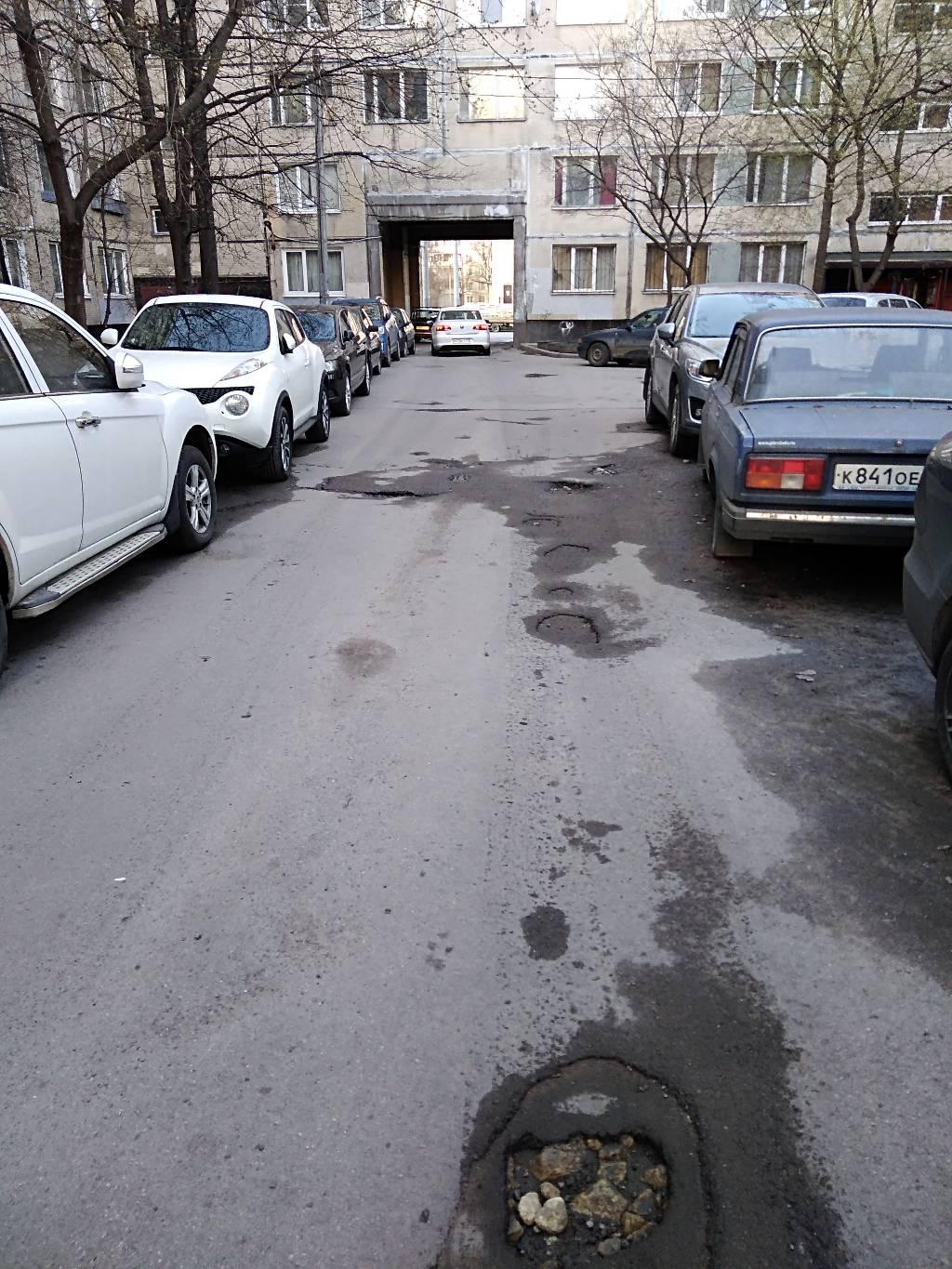 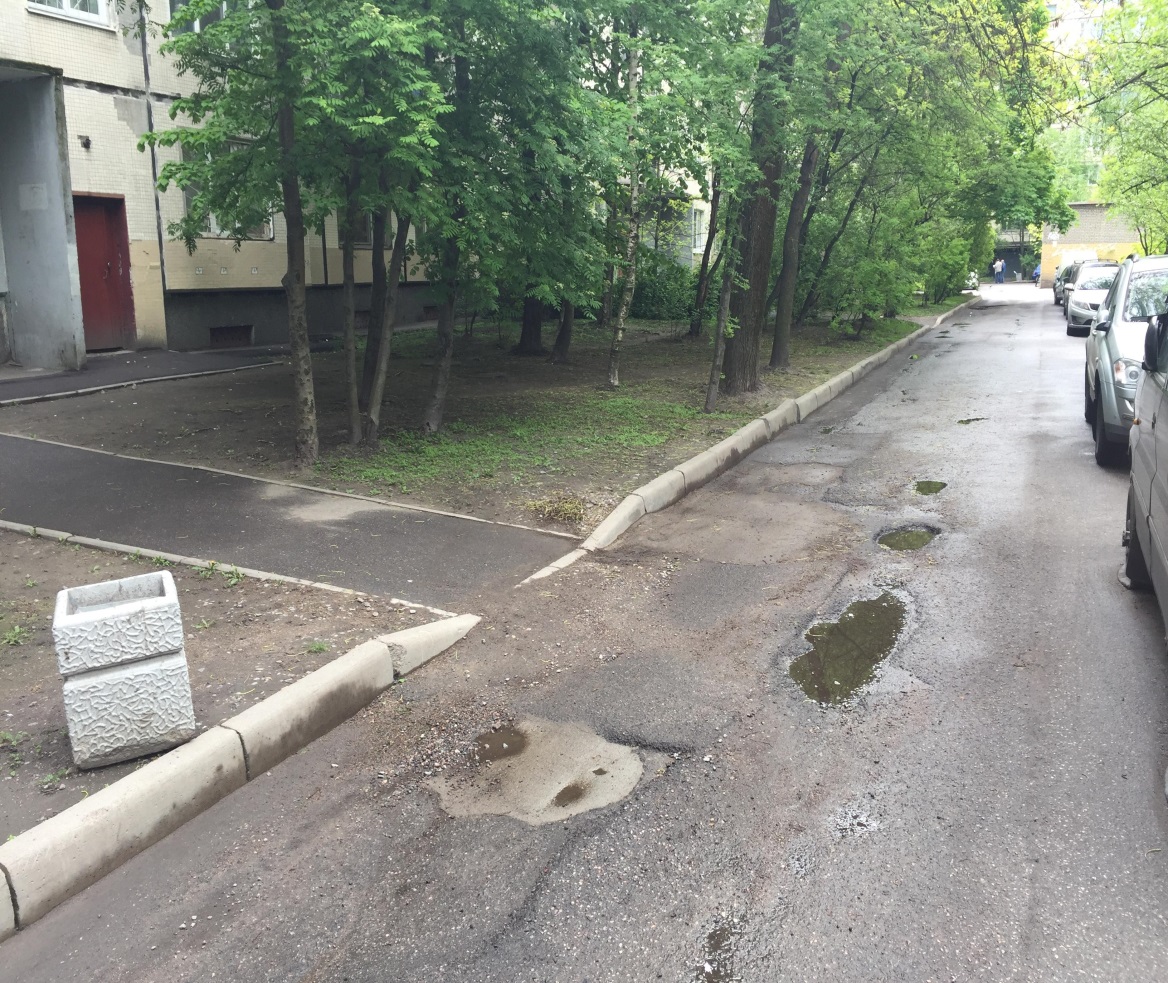 Фото во время работФото во время работ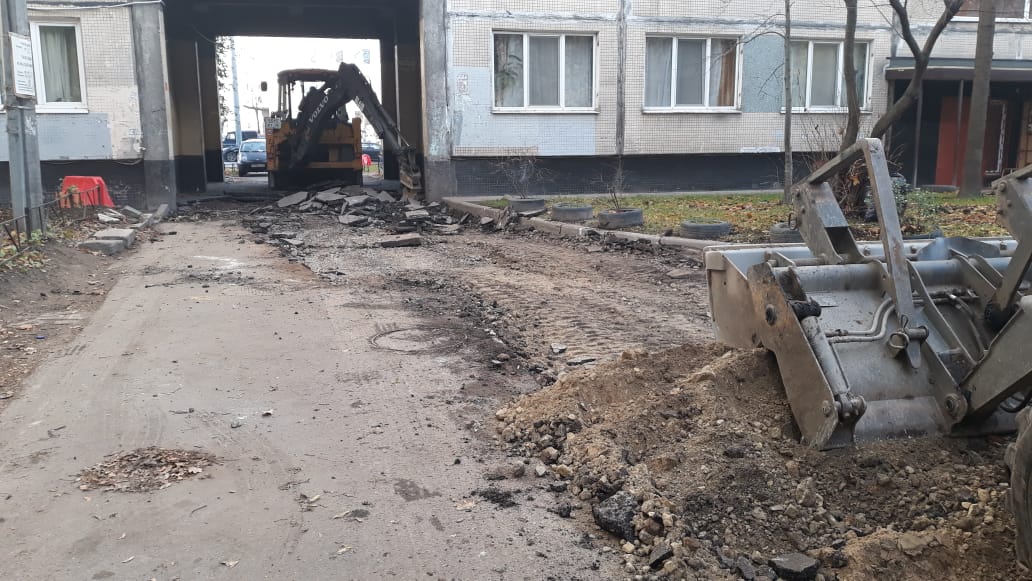 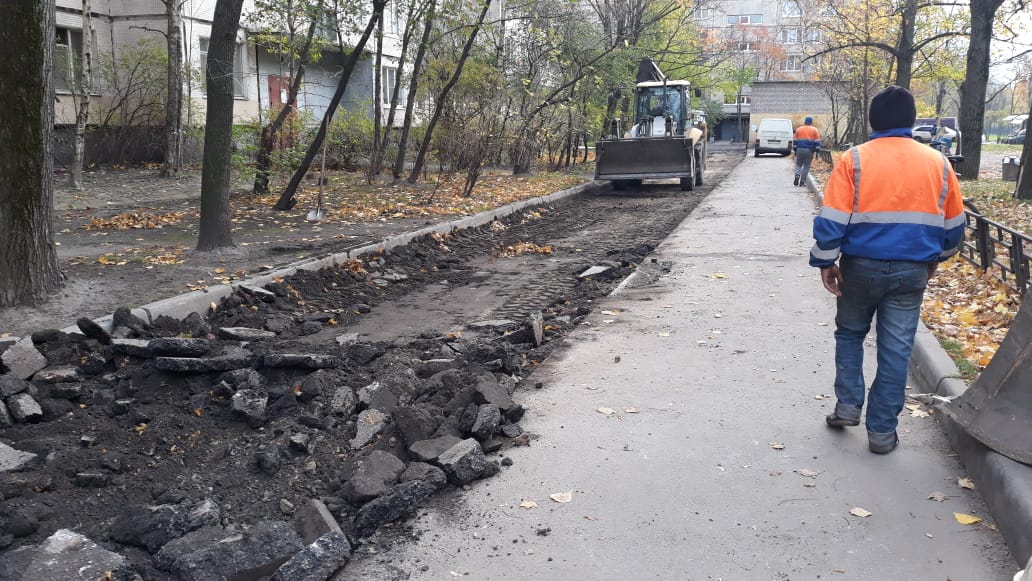 Фото после работФото после работ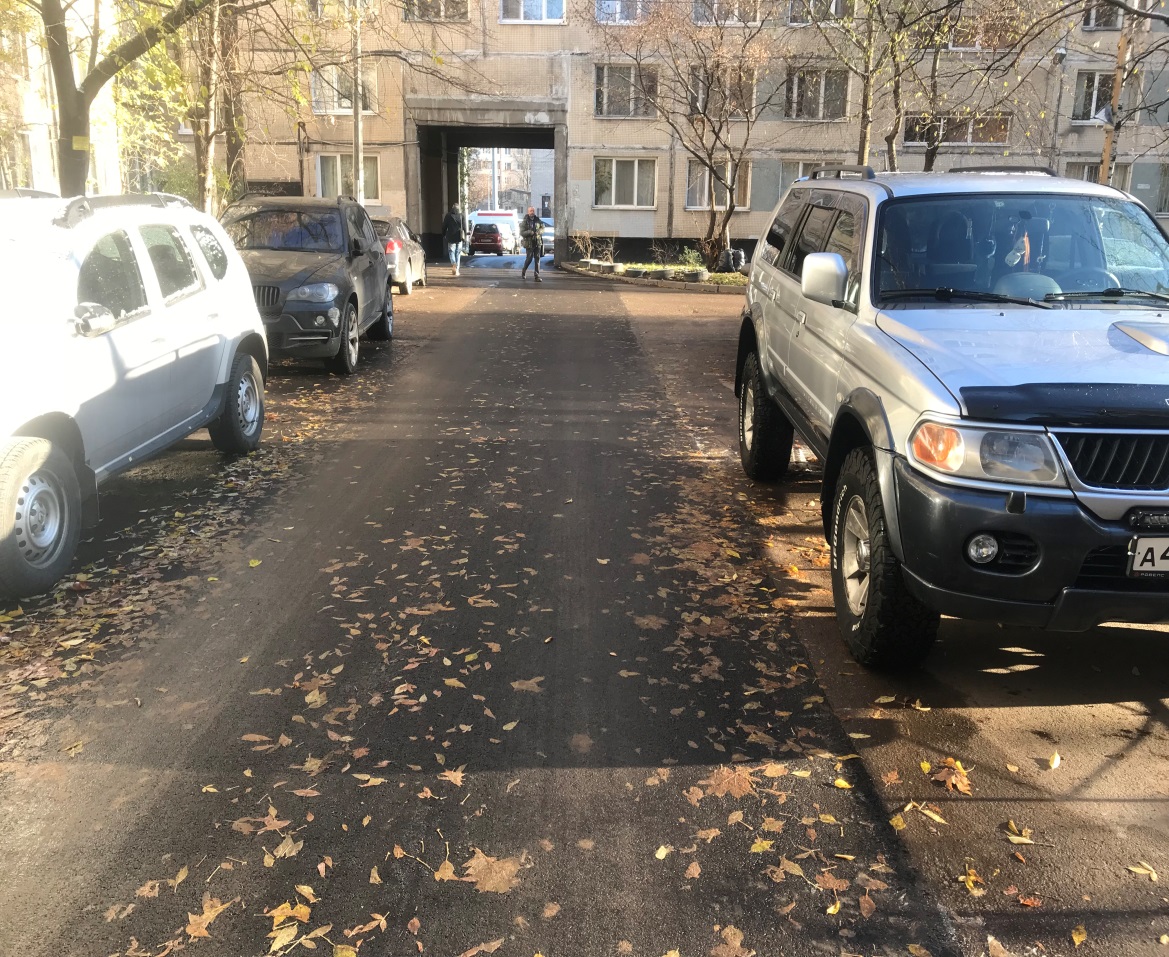 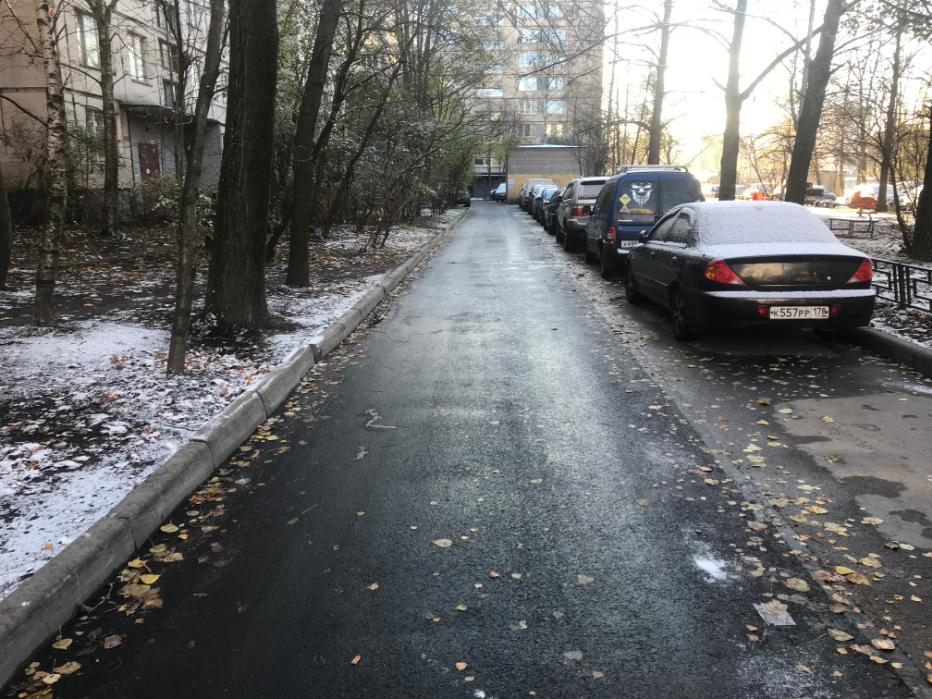 